Муниципальное бюджетное дошкольное образовательное учреждение  «Детский сад общеразвивающего вида с приоритетным осуществлением интеллектуального направления развития воспитанников № 75»  ИНН 7536026540                       ОГРН 1027501151600                        КПП 753601001мкр. Северный, д 21,Чита,672049, тел. (302 2)  41-84-91, e-mail: det-sad75@mail.ruПОЛОЖЕНИЕо порядке привлечения, расходования и учёта добровольных пожертвований физических и юридических лицг. Чита, 2015 г.ПОЛОЖЕНИЕо порядке привлечения, расходования и учёта добровольных пожертвований физических и юридических лиц муниципального бюджетного дошкольного образовательного учреждения                  «Детский сад общеразвивающего вида с приоритетным осуществлением интеллектуального направления развития воспитанников № 75»1. Общие положения1.1. Настоящее Положение является локальным нормативным актом, регулирующим порядок привлечения, расходования и учёта добровольных пожертвований физических и юридических лиц в муниципальном бюджетном дошкольном образовательном учреждении «Детский сад общеразвивающего вида с приоритетным осуществлением интеллектуального направления развития воспитанников № 75», далее (ДОУ).1.2. Настоящее Положение разработано в соответствии с Гражданским кодексом Российской Федерации (ст.572); Бюджетным кодексом Российской Федерации (ст.41); Налоговым кодексом Российской Федерации (ст.251 п.1.п.п.22, п.2 п.п.1); Федеральным Законом  Российской Федерации  «Об образовании в Российской Федерации» от 29.12.2012 г.  № 273-ФЗ; Законом Российской Федерации от 11.08.95 №135-ФЗ «О благотворительной деятельности и благотворительных организациях»; Письмом Министерства образования РФ «О внебюджетных средствах образовательных учреждений» от 15.12.1998 №57; Федеральным законом Российской Федерации от 12.01.1996 г. №7-ФЗ «О некоммерческих организациях» (ст.26 п.1); Уставом ДОУ и другими нормативными актами, регулирующими финансовые отношения участников образовательного процесса по формированию и использованию средств, полученных в качестве целевых взносов, добровольных пожертвований физических и юридических лиц.1.3. Добровольными пожертвованиями физических и юридических лиц ДОУ являются добровольные взносы физических лиц, спонсорская помощь организаций, любая добровольная деятельность граждан и юридических лиц по бескорыстной (безвозмездной или на льготных условиях) передаче имущества, в том числе денежных средств, бескорыстному выполнению работ, предоставлению услуг, оказанию иной поддержки, не влекущие получение данными физическими и (или) юридическими лицами материальной выгоды, оказание им услуг либо возникновение у кого-либо обязанностей по отношению к ним.1.4. Добровольные пожертвования передаются на безвозмездной и безвозвратной основе в следующих формах:- бескорыстная передача в собственность ДОУ имущества, в том числе денежных средств и объектов интеллектуальной собственности;- бескорыстное наделение правами владения, пользования и распоряжения любыми объектами права собственности;- бескорыстное выполнение работ, выполнение услуг юридическими или физическими лицами, осуществляющими добровольное пожертвование.2. Цели и задачи2.1. Добровольные пожертвования физических и юридических лиц привлекаются ДОУ на осуществление следующих целей:Функционирования и  развития ДОУ;Реализацию образовательной программы  ДОУ;Улучшение материально- технического обеспечения ДОУ;На организацию воспитательного и образовательного процесса в ДОУ;На развитие предметно-развивающей среды;Проведение досуговых мероприятий;Проведение оздоровительных мероприятий;На приобретение (книг и учебно-методических пособий, технических средств обучения, мебели, инструментов, оборудования, канцтоваров и хозяйственных материалов, наглядных пособий, средств дезинфекции, создание интерьеров, эстетического оформления помещений, благоустройство территории, содержание и обслуживание множительной техники. Обеспечение безопасности.);На оплату услуг (транспортных, строительно-монтажных, ремонтных, изготовление книгоиздательской и типографической продукции, информационно-технического обеспечения, разработку проектно-сметной документации и ее экспертизу, охранными, экспертными, пожарными и санитарными организациями;На оплату участия воспитанников ДОУ и педагогов в конкурсах, фестивалях, выставках различного уровня;Иные цели для ведения уставной деятельности ДОУ.3. Порядок привлечения добровольных пожертвований3.1. Добровольные пожертвования физических и юридических лиц могут привлекаться ДОУ только на добровольной основе.3.2. Физические и юридические лица вправе определять цели и порядок использования своих пожертвований. Если цели и порядок пожертвований не определены физическими или юридическими лицами, то ДОУ в своей деятельности руководствуется настоящим Положением.3.3. Добровольные пожертвования в виде наличных денежных средств перечисляются на расчётный счёт ДОУ через учреждения банков, иных кредитных организаций, учреждения почтовой связи. В платёжном поручении может быть указано целевое назначение взноса.3.5. Добровольные пожертвования физических и юридических лиц оформляются Договором о пожертвовании денежных средств (приложение №1) 3.6. Добровольные пожертвования в виде мебели, игрушек, посуды и других вещей оформляются Договором дарения (приложение №2) и ставятся на баланс ДОУ.4. Порядок расходования добровольных пожертвований4.1. Добровольные пожертвования являются собственными доходами бюджета ДОУ.4.2. Расходование привлеченных в виде добровольных пожертвований средств должно производиться строго в соответствии с целевым назначением на основе подтверждающих документов (смета расходов, трудовые соглашения, акты выполненных работ, платежные поручения и т.д.).4.3. Пожертвованные денежные средства расходуются в соответствии с целевым назначением и в соответствии с бюджетом ДОУ на текущий финансовый год. 4.4. Не допускается направление добровольных пожертвований на увеличение фонда заработной платы сотрудников ДОУ, оказание им материальной помощи.4.5. Получатель добровольных пожертвований обеспечивает доступ физических и юридических лиц, осуществивших добровольное пожертвование, к документации, связанной с целевым использованием добровольных пожертвований, если это не противоречит действующему законодательству и не препятствует текущей деятельности получателя.4.6. Средства добровольных пожертвований, не использованные в истекшем финансовом году, изъятию не подлежат и расходуются в соответствии с их целевым назначением в следующем финансовом году.5. Ответственность и контроль использования добровольных пожертвований5.1. Не допускается использование добровольных пожертвований на цели, не соответствующие объявленным при привлечении пожертвований.5.2. Ответственность за нецелевое использование добровольных пожертвований определяется в соответствии с нормами действующего законодательства Российской Федерации.5.3. Контроль за использованием добровольных пожертвований физических и юридических лиц осуществляется ревизионной комиссией из числа членов Совета учреждения.5.4. Для контроля за целевым использованием добровольных пожертвований в виде денежных средств на  развитие ДОУ, указанные средства должны быть внесены отдельной строкой с указанием их целевого использования.6. Заключительные положения6.1. Наличие в ДОУ добровольных пожертвований для выполнения своих функций не влечет за собой снижения нормативов и (или) абсолютных размеров его финансирования за счет средств учредителя.6.2. Бухгалтерский учет добровольных пожертвований осуществляется в соответствии с нормативно-правовыми документами Министерства финансов РФ.6.3. В настоящее Положение по мере необходимости, выхода указаний, рекомендаций вышестоящих органов могут вноситься изменения и дополнения, которые согласуются с Советом  родителей и утверждаются заведующим ДОУ.6.4. Настоящее положение вступает в силу с момента его подписания.Приложение №1ДОГОВОР № ____о пожертвовании денежных средств(с определением их целевого использования)г. Чита                                                              «___» ____________ 20___ г.Муниципальное бюджетное дошкольное образовательное учреждение  «Детский сад общеразвивающего вида с приоритетным осуществлением интеллектуального направления развития воспитанников № 75» (далее ДОУ) в лице заведующего Размахниной Надежды Константиновны, действующий на основании Устава, именуемый в дальнейшем «Благополучатель», с одной стороны, и _______________________________________________________________ именуемый в дальнейшем «Благотворитель» с другой стороны, заключили настоящий договор о нижеследующем:1. Предмет договора1.1. Благотворитель обязуется на добровольной основе безвозмездно передать Благополучателю в собственность на цели, указанные в настоящем Договоре, денежные средства (далее по тексту договора - Пожертвование) в размере__________________________________________________________________________________________________________________________руб.(Сумма цифрами и прописью)1.2. Пожертвование передается в собственность Благополучателю наосуществление следующих целей:-  функционирование и развитие ДОУ;- осуществление образовательного процесса;- обустройство интерьера;- проведение ремонтных работ;-  приобретение предметов хозяйственного пользования;-  обеспечение безопасности ДОУ;- развитие предметно - развивающей среды;Другое ___________________________________________________________________________________________________________________________.1.3. Указанные в п. 1.2. цели использования Пожертвования соответствуют целям благотворительной деятельности, определенным в статье 2 Федерального закона N 135-ФЗ от 11.08.1995 г. "О благотворительной деятельности и благотворительных организациях".2. Права и обязанности сторон2.1. Благотворитель перечисляет на расчетный счет Благополучателя Пожертвование в течение _______________ дней с момента подписания настоящего Договора.2.2. Благотворитель вправе в любое время до перечисления Пожертвования от него отказаться. Отказ Благотворителя от Пожертвования должен быть совершен в письменной форме. В таком случае настоящий Договор считается расторгнутым с момента получения Благополучателя письменного отказа.2.3. Благополучатель обязан использовать Пожертвование исключительно в целях, указанных в п. 1.2. настоящего Договора. В соответствии с п. 3 ст. 582 ГК РФ одаряемый обязан вести обособленный учет всех операций по использованию Пожертвования. Об использовании Пожертвования он обязан предоставить Благотворителю письменный или устный отчет, а также давать Благотворителю возможность знакомиться с финансовой, бухгалтерской и иной документацией, подтверждающей целевое использование Пожертвования.2.4. Если использование Пожертвования в соответствии с целями, указанными в п. 1.2 настоящего Договора, становится невозможным вследствие изменившихся обстоятельств, то Пожертвование может быть использовано Благополучателем в других целях только с письменного согласия Благотворителя.3. Ответственность Благополучателя3.1. Использование Пожертвования или его части не в соответствии с оговоренными в п. 1.2. настоящего договора целями ведет к отмене договора пожертвования. В случае отмены договора пожертвования Благополучатель обязан возвратить Благотворителю Пожертвование.4. Прочие условия4.1. Настоящий договор вступает в силу с момента его подписания сторонами.4.2. Все споры, вытекающие из настоящего Договора, будут по возможности разрешаться сторонами путем переговоров и разрешаются в порядке, определённым гражданским процессуальным законодательством РФ.4.3. Все изменения и дополнения к настоящему Договору должны быть составлены в письменной форме и подписаны уполномоченными представителями сторон.4.4. Настоящий Договор составлен в двух экземплярах, имеющих равную юридическую силу - по одному для каждой из сторон.5. Адреса и реквизиты сторонПриложение №2ДОГОВОР №                  О ДАРЕНИИг. Чита                                                                       «___» ____________ 20___ г.Муниципальное бюджетное дошкольное образовательное учреждение  «Детский сад общеразвивающего вида с приоритетным осуществлением интеллектуального направления развития воспитанников № 75» (далее ДОУ) в лице заведующего Размахниной Надежды Константиновны, действующий на основании Устава, именуемый в дальнейшем «Благополучатель», с одной стороны, и _______________________________________________________________ именуемый в дальнейшем «Благотворитель» с другой стороны, заключили настоящий договор о нижеследующем:1. Предмет договора1.1. В соответствии с настоящим договором Благотворитель обязуется безвозмездно передать  Благополучателю _______________________________________________________________________________________________________________________________________________________, далее именуемая как «вещь».1.2. Стоимость передаваемой вещи составляет _________________________ _______________________________________________________________(сумма прописью)1.3. Вещь считается переданной с момента подписания Настоящего договора и фактической передачи ____________________________________________.2. Права и обязанности сторон2.1. Благотворитель вправе в любое время до передачи ему дара от него отказаться. В этом случае Настоящий договор считается расторгнутым. Отказ от дара должен быть совершен в письменной форме.2.2. Благотворитель вправе отказаться от исполнения Настоящего договора, если после заключения договора имущественное или семейное положение либо состояние здоровья Благотворителя изменилось настолько, что исполнение договора в новых условиях приведет к существенному снижению уровня его жизни.2.3. Благотворитель вправе отменить дарение либо потребовать отмены дарения в судебном порядке на основании случаев, указанных в ст. 578 ГК РФ.2.4. В случае принятия дара Благополучатель берет на себя обязанность предоставить пользование даром по определённому назначению в интересах общества.3. Конфиденциальность3.1. Условия Настоящего договора и дополнительных соглашений к нему конфиденциальны и не подлежат разглашению.4. Разрешение споров4.1. Все споры и разногласия, которые могут возникнуть между сторонами по вопросам, не нашедшим своего разрешения в тексте данного договора, будут разрешаться путем переговоров на основе действующего законодательства.4.2. При неурегулировании в процессе переговоров спорных вопросов споры разрешаются в суде в порядке, установленном действующим законодательством.5. Срок действия и прекращения договора5.1. Настоящий договор вступает в силу с момента заключения и заканчивается после выполнения принятых на себя обязательств сторонами в соответствии с условиями договора.5.2. Настоящий договор прекращается досрочно: - по соглашению сторон; - по иным основаниям, предусмотренным законодательством и Настоящим договором.6. Особые условия и заключительные положения6.1. Во всем, что не предусмотрено Настоящим договором, стороны руководствуются действующим законодательством РФ.6.2. Любые изменения и дополнения к Настоящему договору действительны при условии, если они совершены в письменной форме и подписаны надлежаще уполномоченными на то представителями сторон.6.3. Все уведомления и сообщения должны направляться в письменной форме.6.4. Договор составлен в двух экземплярах, из которых один находится у Благотворителя, второй – у Благополучателя.7. Адреса и реквизиты сторон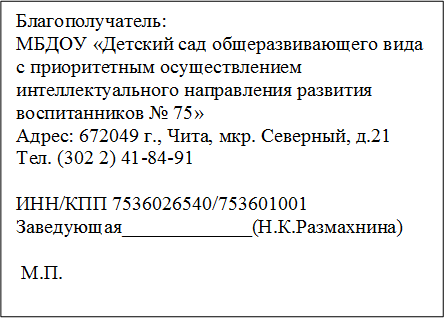 